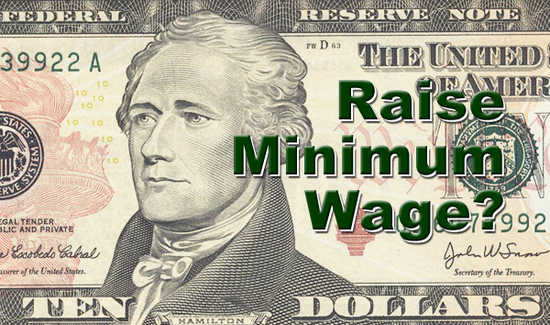 Micro/Macro ArgumentationThe Minimum Wage DebateASSESSMENT FORMName:	Date:   Component	    		Argument	Counter-Argument	  TOTALContent Knowledge 			             			      Argumentative Claims 			   			Evidence						    Refutation					     Evaluation					     			GRAND TOTAL 					